Фото объекта до ремонта: Благоустройство детской игровой площадки и  территории парка станицы Новолеушковской Павловского района (установка детского городка и ремонт тротуарной плитки)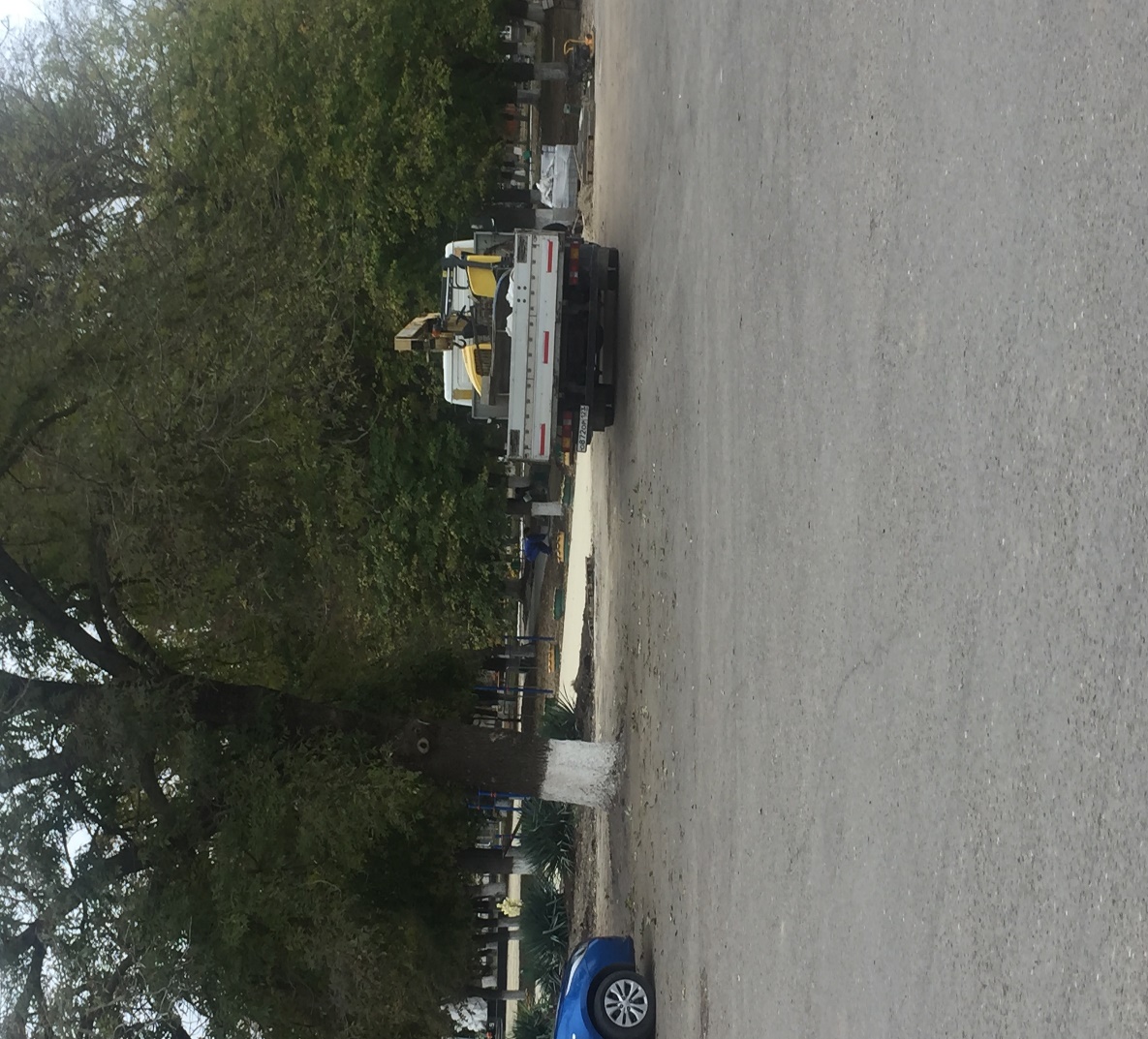 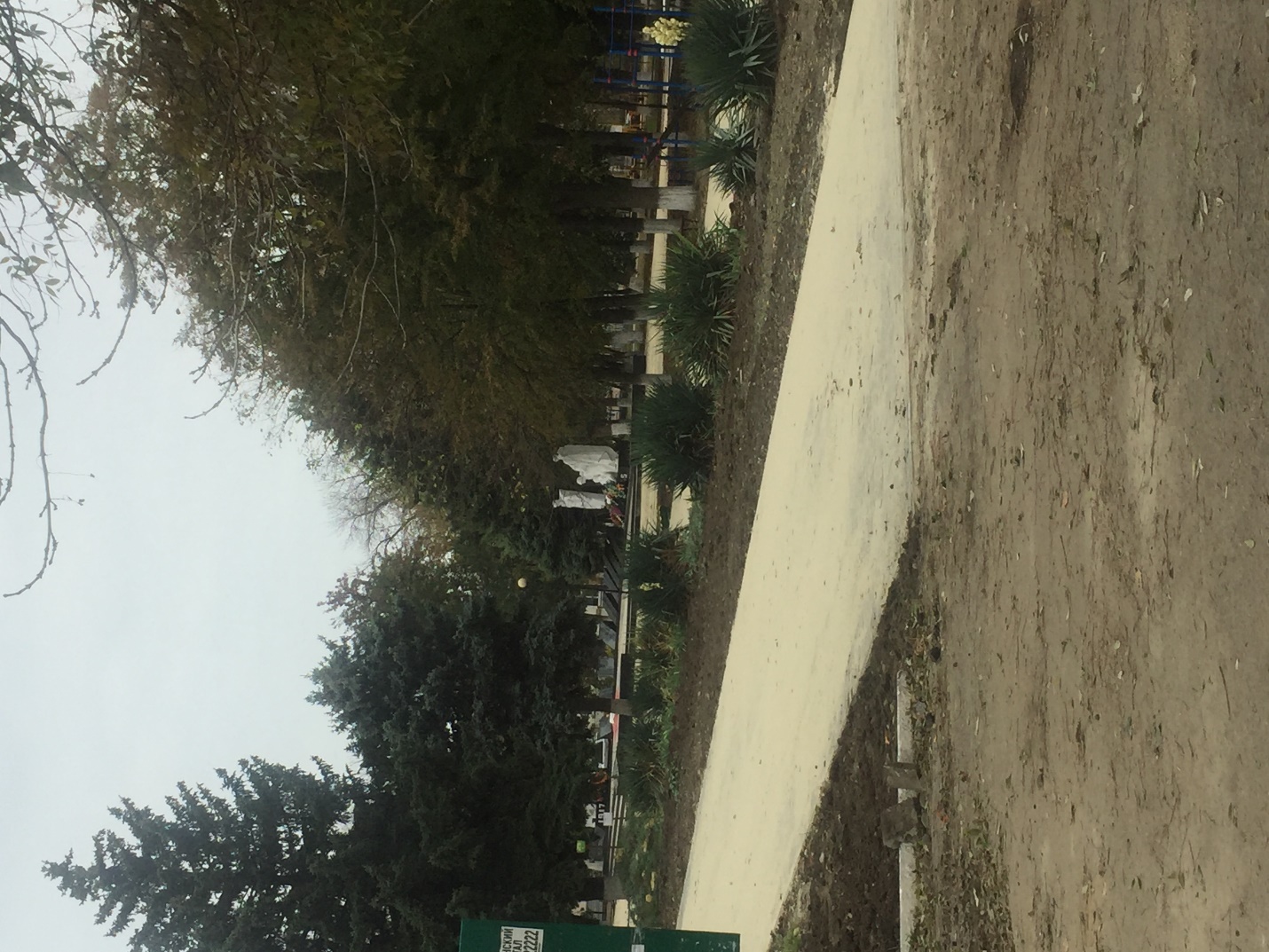 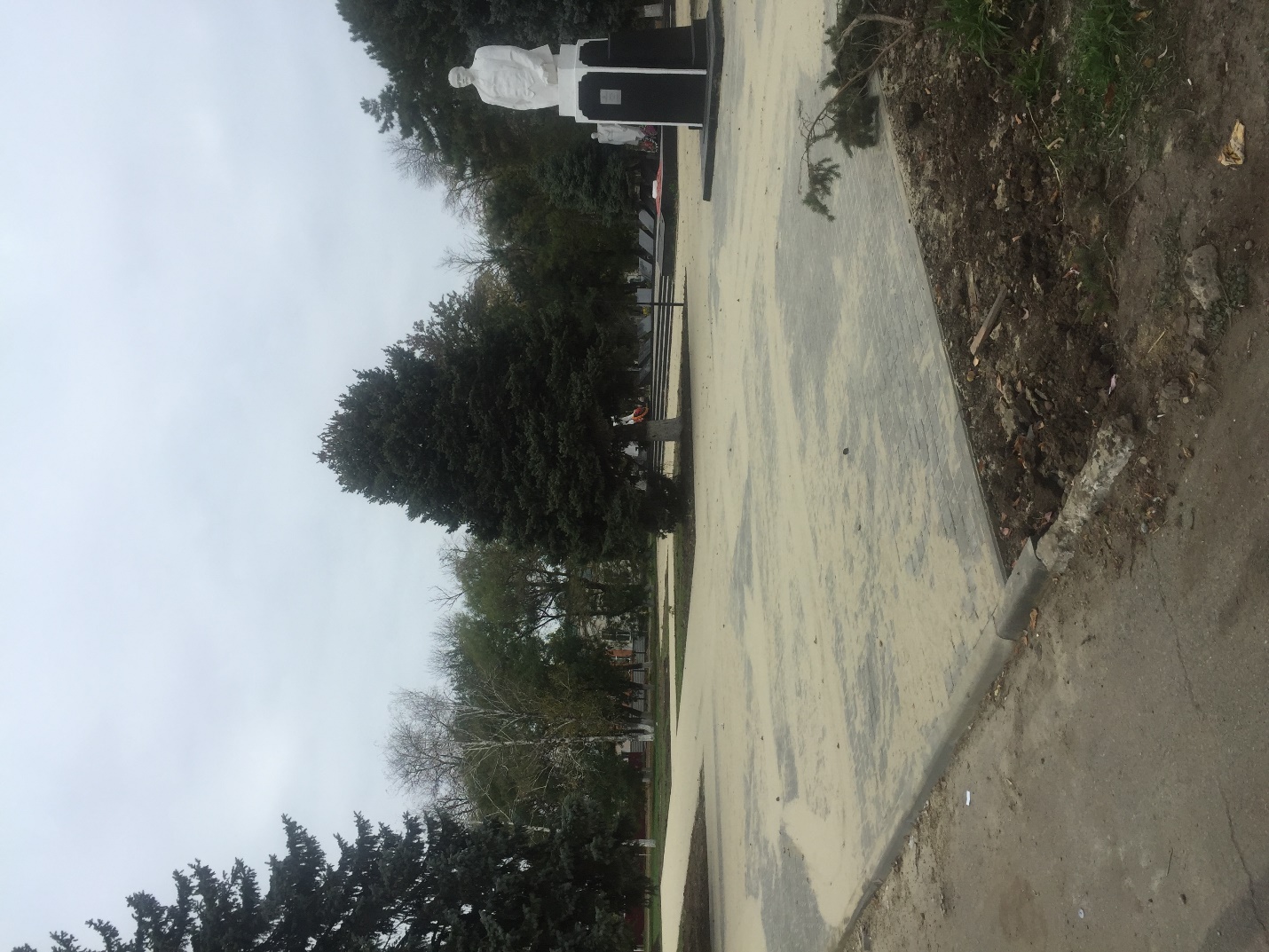 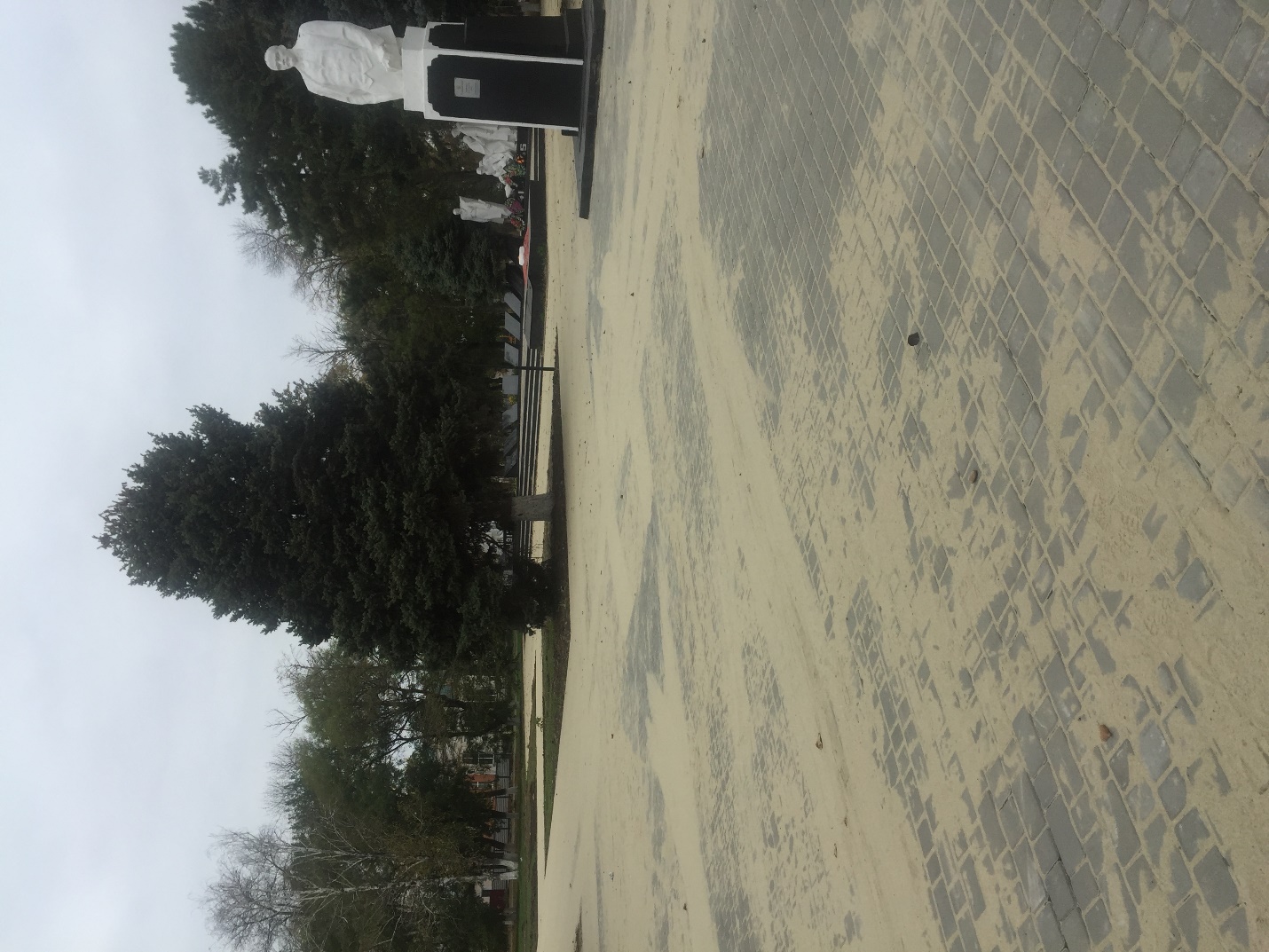 